Position PaperCountry:Denmark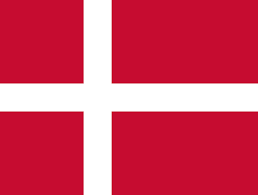 Committee:UN Women Topic:Recognition and Visibility of Transgender WomenViolence and discriminaton targeted at trans people is a problem among countries that support an opposing attitude towards the trans rights movement. Trans discrimination is not illegal in the majority of the countries and people suffer from it. LGBT criminalization is present in most African countries and more severe punishments like death penalties and life imprisonments are still available and used by countries like Afghanistan, Zambia, Saudi Arabia, United Arab Emirates and Yemen. This is a crime against humanity and under no circumstance punishments like these should be implemented. As Denmark, we recognise and try to protect transgender women as much as possible. Non binary 	genders are recognised, adoption has been made legal and laws have been implemented to avoid discrimination and assault targeting transgender people. Other than transgender rights, we have accepted and put laws into effect that ensure and conserve LGBTQI+ rights.Public opinion mostly support transgender people and we are ranked among the most LGBTQI+ friendly countries in the world. We demand other countries to follow our lead and stop the violence, discrimination against transgender people. We hope and demand that more repressive regimes start to recognise basic human rights and provide a physically and psychologically healthy environment to live in.There is still an ongoing problem and we suggest that United Nations should take accountability and present a protocol that covers basic transgender and women rights like protection against discrimination  and violence. The protocol should also state that any kind of punishment and imprisonment must be prohibited. We can protect more people from discrimination by implenmenting and generalizing basic human rights and ensuring a safe and healthy lifestyle for the society.https://www.misterbandb.com/gay-events/denmark/copenhagen/gay-pridehttps://www.equaldex.com/region/denmarkhttps://www.visitdenmark.com/denmark/things-do/lgbtqi-copenhagenhttps://www.oecd.org/denmark/OECD-LGBTI-2020-Over-The-Rainbow-DENMARK.pdfhttps://www.scandinaviastandard.com/a-brief-history-of-lgbtqi-rights-in-denmark/https://www.equaldex.com/http://internap.hrw.org/features/features/lgbt_laws/https://www.pewresearch.org/global/2020/06/25/global-divide-on-homosexuality-persists/https://www.humandignitytrust.org/lgbt-the-law/map-of-criminalisation/